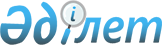 О предоставлении социальной помощи на приобретение топлива специалистам государственных организаций социального обеспечения, культуры, спорта и ветеринарии проживающим и работающим в сельских населенных пунктах города Талдыкорган
					
			Утративший силу
			
			
		
					Решение Талдыкорганского городского маслихата Алматинской области от 04 сентября 2015 года № 338. Зарегистрировано Департаментом юстиции Алматинской области 29 сентября 2015 года № 3456. Утратило силу решением Талдыкорганского городского маслихата Алматинской области от 2 июня 2020 года № 394.
      Сноска. Утратило силу решением Талдыкорганского городского маслихата Алматинской области от 02.06.2020 № 394 (вводится в действие со дня его первого официального опубликования).
      В соответствии с подпунктом 15) пункта 1 статьи 6 Закона Республики Казахстан от 23 января 2011 года "О местном государственном управлении и самоуправлении в Республике Казахстан", пунктом 5 статьи 18 Закона Республики Казахстан от 8 июля 2005 года "О государственном регулировании развития агропромышленного комплекса и сельских территорий", Талдыкорганский городской маслихат РЕШИЛ:
      1. Оказать социальную помощь на приобретение топлива специалистам государственных организаций социального обеспечения, культуры, спорта и ветеринарии, проживающим и работающим в сельских населенных пунктах города Талдықорган в размере 5 месячных расчетных показателей, за счет предусмотренных бюджетных средств.
      2. Контроль за исполнением настоящего решения возложить на постоянную комиссию городского маслихата "По вопросам социальной защиты, соблюдению законности, защиты окружающей среды и прав граждан". 
      3. Возложить на руководителя аппарата Талдыкорганского городского маслихата Бигожанова Тимура Капасовича опубликование настоящего решения после государственной регистрации в органах юстиции в официальных и периодических печатных изданиях, а также на интернет-ресурсе, определяемом Правительством Республики Казахстан, и на интернет-ресурсе городского маслихата. 
      4. Настоящее решение вступает в силу со дня государственной регистрации в органах юстиции и вводится в действие по истечении десяти календарных дней после дня его первого официального опубликования.
					© 2012. РГП на ПХВ «Институт законодательства и правовой информации Республики Казахстан» Министерства юстиции Республики Казахстан
				
Председатель внеочередной
LІII сессии
Валишанов Р
Секретарь
городского маслихата
Бопазов М.